FEDERATION ALGERIENNE  DE  FOOTBALL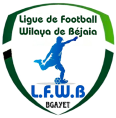 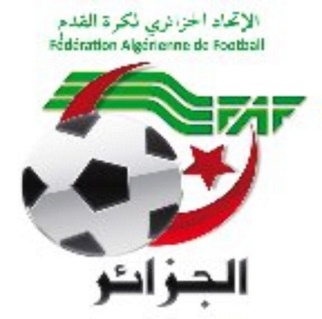 LIGUE DE  FOOTBALL  DE  LA  WILAYA  DE  BEJAIACité DES FRERES BOURENINE  BEJAIATel ( fax) 034 125 465                                                       Mail : liguefootballbejaia@gmail.comCOURRIER : ARRIVEEA - FAF / LNF / LFF/LRFA / LNF-S :LNFF : Nous transmettant le programme des rencontres.Séniors et Jeunes. Remerciements.B- CLUBS :JSCA : A/S du résultat de la rencontre JSCA/GCB. Noté.JSBA : Rapport A/S de la rencontre RCS/JSBA (Séniors). Noté.D –DIVERSLigue sport et travail : Programme des rencontres. Remerciements.FEDERATION ALGERIENNE DE FOOTBALL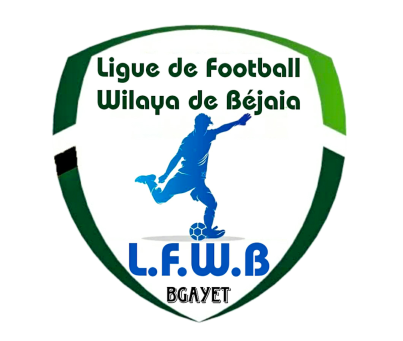 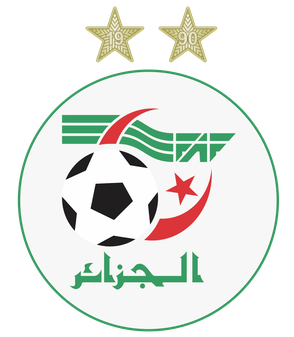 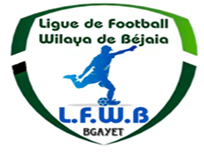 الاتحاد الجزائري لكرة القدمLIGUE DE FOOT BALL DE LA WILAYA DE BEJAIAرابطة كرة القدم لولاية بجاية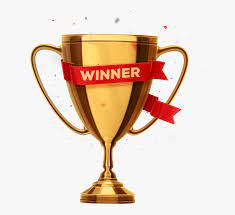         COUPE DE WILAYA 2022 - 2023         CATEGORIES U15 – U17 – U19REGLEMENT DE LA COMPETITIONLa compétition se déroulera en éliminatoires directes.Elle se jouera sur terrains neutres.Les frais d’organisation des rencontres seront supportés équitablement par les équipes domiciliées 1000,00 DA par équipe.Equipement des joueurs : Chaque Equipe doit disposer 02 tenues de couleurs différentes. En cas de confusion de couleurs et à défaut d’entente, l’Equipe tirée au sort en premier lieu est tenue de changer l’Equipement. Tout refus entraînerait l’annulation du match.Ballons : chaque équipe doit fournir quatre (04) ballons de compétition en bon état.Feuilles de match : chaque équipe doit se munir de feuilles de matchs.DUREE DES RENCONTRES :  • U-19 : 2 X 45’ • U-17 : 2 X 40’         Pas de prolongations • U-15 : 2 X 30’Résultats du tirage au sort :    Tour préliminaire : catégories U15 – U1716ème DE FINALE COUPE DE WILAYA 2023Catégorie U15 16ème DE FINALE COUPE DE WILAYA 2023Catégorie U1716ème DE FINALE COUPE DE WILAYA 2023Catégorie U19الاتحاد الجزائري لكرة القدم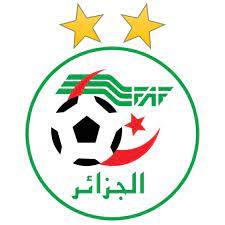 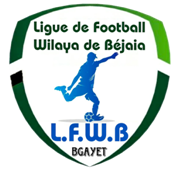 FEDERATION ALGERIENNE DE FOOT BALLرابطة كرة القدم لولاية بجايةLIGUE DE FOOT BALL DE LA WILAYA DE BEJAIA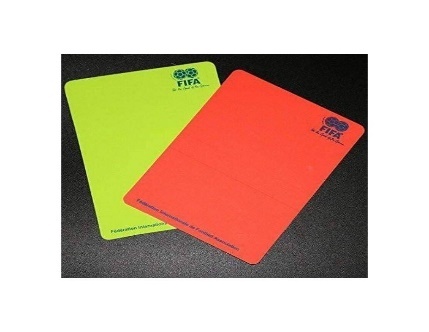 Membres présents :Mr BOUZELMADEN   MOHAMED   PRESIDENT DTWA.Mr YAHI                    OMAR            P/C FORMATION.Mr MESSAOUDI        AISSA            MEMBRE.Mr BOUZERAR         AHMED          MEMBRE.Mr IDIRENE             ZAHIR             MEMBRE.Melle TOUATI          HASSIBA         SECRETAIRE.COURRIERR ARIVEEARBITRESMISE EN DISPONIBILITE :Mr LEGRIDI WALID pour le 20et 21 janvier 2023.Mr MOUZAIA RIDA pour le 20 janvier 2023.Mr AISSANI HABIB pour le 21 janvier 2023.Melle GUEMOUNI MACELIA justification d’absence.DESIGNATIONDésignation des arbitres pour les 20 et 21 Janvier 2023. Pré-Honneur et Jeunes.Coupe de WilayaPlateaux U14SITUATION DE NON UTILISATIONDéfaillance aux rencontres :Melle MANSOURI SAIDAMr AROUS ZAKARIYAMr YAMOUNI TAKFARINASMr BERKANI ANISCours de Formation :Thèmes : loi 12 fautes et incorrections.Débat Divers                                         DEPARTEMENT DE L’ADMINISTRATION                                                          ET FINANCES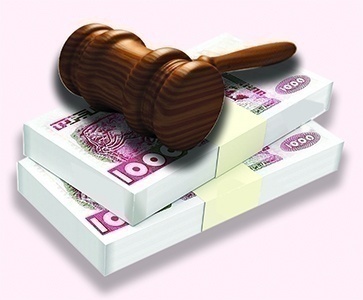 Membres présents : ABDELFETTAH       DAF      IDIRENE                 Membre      DJOUDER               SG      Ordre du jour :  Recouvrement des amendes parues au BO N° 13.Rappel Article 133 : Amendes Les amendes infligées à un club doivent être réglées dans un délai de trente (30) jours à compter de la date de notification. Passé le délai de trente (30) jours et après une dernière mise en demeure pour paiement sous huitaine, la ligue défalquera un (01) point par mois de retard à l’équipe seniors du club fautif. NOTE    AUX   CLUBSConformément aux dispositions de l’article 133 des RG relatif aux amendes, les Clubs concernés sont tenus de s’acquitter des montants indiqués ci-dessous au plus tard le mercredi 08 Février 2023 à 16 heure, soit en espèces soit par versement bancaire au compte B. E. A  N° : 00200040400425009397.      Après versement, il y a lieu d’adresser à la Ligue la copie du bordereau de      Versement bancaire.ETAT RECAPITULATIF DES AMENDESFEDERATION ALGERIENNE DE FOOTBALLالاتحاد الجزائري لكرة القدمLIGUE DE FOOT BALL DE LA WILAYA DE BEJAIAرابطة كرة القدم لولاية بجايةCOMMISSION JURIDICTIONNELLE DE DISCIPLINE          Membres présents :Melle   FRISSOU        NADIA              JuristeMr      MEZIANE       KARIM             SecrétaireMr      IDIR                 LAID                 MembreMr.     DJOUDER       A/MADJID      S/GENERALOrdre du jour :   Traitements des Affaires Disciplinaires.        Division «  HONNEUR »Affaire n°194 : Rencontre * JSIO – USBM  * Du   13.01.2023Affaire n°:195 Rencontre * CRBAR –ASOG* Du 14.01.2023Affaire n°:196 Rencontre * CRBA –JSM* Du 13.01.2023.Affaire n°197 : Rencontre * RCS  –JSBA * Du 13.01.2023Division «  PRE/HONNEUR »Affaire n°198 : Rencontre * NBT –WRBO* Du 13.01.2023Affaire n°199 : Rencontre *CSATT  - IRBBH * Du 13.01.2023Affaire n°200 : Rencontre *CSB - CSPC * Du 13.01.2023Affaire n°201 : Rencontre *CSSA - CRM * Du 06.01.2023Affaire n°202: Rencontre *JST  - OST  * Du 14.01.2023Division « Jeunes » U19Affaire n°203 : Rencontre *CRM  - JSAA * Du 13.01.2023Division « Jeunes- U17 » REPRISE Affaire n°190 : Rencontre *JSAA - CSPC * Du 23.12.2022Affaire n°204 Rencontre *JSBA  - JSB * Du 13.01.2023Affaire n°205: Rencontre *CSPC - JST * Du 13.01.2023Affaire n°206 : Rencontre *CRM - JSAA * Du 13.01.2023Affaire n° 207: Rencontre *RSCA - JSI* Du 13.01.2023                   ETAT RECAPITULATIF DES AFFAIRES   DISCIPLINAIRES TRAITEESJournées du 13.01.2023 et 14.01.2023 FEDERATION ALGERIENNE DE FOOTBALLالاتحاد الجزائري لكرة القدمLIGUE DE FOOT BALL DE LA WILAYA DE BEJAIAرابطة كرة القدم لولاية بجايةPRE-HONNEURPROGRAMMATION  13° JOURNEEVENDREDI 20 JANVIER 2023SAMEDI 21 JANVIER 2023**********************************JEUNES GROUPE « 2 »MATCHS AVANCES 10° JOURNEEVENDREDI 20 JANVIER 2023**********************************JEUNES GROUPE « 4 »MATCHS EN RETARD 08° JOURNEESAMEDI 21 JANVIER 2023**********************************JEUNES GROUPE « A »PROGRAMMATION 07° JOURNEEVENDREDI 20 JANVIER 2023SAMEDI 21 JANVIER 2023**********************************SOUS TOUTES RESERVES DE CHANGEMENT.        COUPE DE WILAYA 2022 - 2023         CATEGORIES U15 – U17 – U19VENDREDI 20 JANVIER 2023SAMEDI 21 JANVIER 2023SAMEDI 21 JANVIER 2023SOUS TOUTES RESERVES DE CHANGEMENT.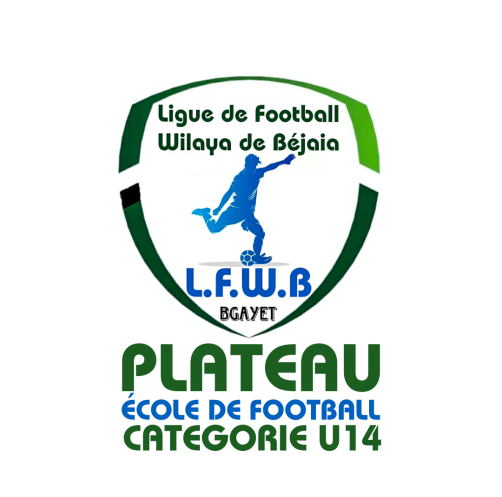 LIGUE DE FOOT BALL DE LA WILAYA DE BEJAIAPLATEAU – ECOLE DE FOOTBALLCATEGORIE U14Programme Plateau N° 01GROUPE 01                       La direction technique de wilaya a communiqué le programme du 1er plateau.LIEU : STADE NACERIA organisateur club AWFS BEJAIA .Date : Vendredi 20 Janvier 2023Les équipes de Groupe (01)  : CR Bejaia – J Ighil Ouazoug – MO Béjaia – A BEJAIA – AWFS BEJAIA – ES Ibourassen.HORAIRE : 09H00 – 12H00ORGANISATION :Chaque équipe joue un match de 02 fois 25 minutes.Règlement du football à 11.LIGUE DE FOOT BALL DE LA WILAYA DE BEJAIAPLATEAU – ECOLE DE FOOTBALLCATEGORIE U14Programme Plateau N° 01 GROUPE « 02 »                       La direction technique de wilaya a communiqué le programme du 1er plateau.LIEU : STADE NACERIA organisateur club Béjaia FC .Date : Samedi 21 Janvier 2023Les équipes de Groupe (02)  : JSM Bejaia– AS El karama – Béjaia FC – Espérance Béjaia – ES Ait Melloul – CR Mellala – JS Tichy.HORAIRE : 13H00 – 16H00ORGANISATION :Chaque équipe joue un match de 02 fois 25 minutes.Règlement du football à 11.LIGUE DE FOOT BALL DE LA WILAYA DE BEJAIAPLATEAU – ECOLE DE FOOTBALLCATEGORIE U14Programme Plateau N° 01GROUPE « 03 »                       La direction technique de wilaya a communiqué le programme du 1er plateau.LIEU : STADE AOKAS organisateur club JSC Aokas.Date : Samedi 21 Janvier 2023Les équipes de Groupe (03)  : JSC Aokas – Bougie City – ASA Bejaia – ASC Bejaia – ES Bejaia – NR Bejaia – AJT Oued Ghir – JS Tamridjet.HORAIRE : 09H30 – 12H30ORGANISATION :Chaque équipe joue un match de 02 fois 25 minutes.Règlement du football à 11.LIGUE DE FOOT BALL DE LA WILAYA DE BEJAIAPLATEAU – ECOLE DE FOOTBALLCATEGORIE U14Programme Plateau N° 01GROUPE « 04 »                       La direction technique de wilaya a communiqué le programme du 1er plateau.LIEU : STADE Souk El Tenine, organisateur club AEF Sahel.Date : Samedi 21 Janvier 2023Les équipes de Groupe (04)  : ACM Bejaia– AEF El sahel  – AJST Bejaia – AJT Bejaia – FC Bejaia – CS Ihaddaden– AS Oued Ghir HORAIRE : 09H30 – 12H30ORGANISATION :Chaque équipe joue un match de 02 fois 25 minutes.Règlement du football à 11.LIGUE DE FOOT BALL DE LA WILAYA DE BEJAIAPLATEAU – ECOLE DE FOOTBALLCATEGORIE U14Programme Plateau N° 01GROUPE « 05 »                       La direction technique de wilaya a communiqué le programme du 1er plateau.LIEU : STADE Taskriout, organisateur club NB Taskriout.Date : Samedi 21 Janvier 2023Les équipes de Groupe (05)  : ES Melbou – US Tamridjet – NB Taskriout – OM Darguina – O Kherrata – Assirem Ait Smail. HORAIRE : 09H30 – 12H30ORGANISATION :Chaque équipe joue un match de 02 fois 25 minutes.Règlement du football à 11.LIGUE DE FOOT BALL DE LA WILAYA DE BEJAIAPLATEAU – ECOLE DE FOOTBALLCATEGORIE U14Programme Plateau N° 01GROUPE « 06 »                       La direction technique de wilaya a communiqué le programme du 1er plateau.LIEU : STADE AKFADOU, organisateur club OC Akfadou.Date : Samedi 21 Janvier 2023Les équipes de Groupe (06)  : JS Tissa – MC Timzrit – ES Aghbala – OC Akfadou – EC Adekar– ARB Barbacha – CSA Tizi Tifra. HORAIRE : 09H30 – 12H30ORGANISATION :Chaque équipe joue un match de 02 fois 25 minutes.Règlement du football à 11.LIGUE DE FOOT BALL DE LA WILAYA DE BEJAIAPLATEAU – ECOLE DE FOOTBALLCATEGORIE U14Programme Plateau N° 01GROUPE « 07 »                       La direction technique de wilaya a communiqué le programme du 1er plateau.LIEU : STADE ADEKAR, organisateur club JST Adekar.Date : Samedi 21 Janvier 2023Les quips de Groupe (07)  : AC Adekar – JST Adekar – FC Abainou – NRB Smaoun – ES Beni Maouche – BC El Kseur – ES Akentas Feraoun.HORAIRE : 09H30 – 12H30ORGANISATION :Chaque équipe joue un match de 02 fois 25 minutes.Règlement du football à 11.LIGUE DE FOOT BALL DE LA WILAYA DE BEJAIAPLATEAU – ECOLE DE FOOTBALLCATEGORIE U14Programme Plateau N° 01GROUPE « 08 »                       La direction technique de wilaya a communiqué le programme du 1er plateau.LIEU : STADE LAAZIB, organisateur club Olympique Akbou.Date : Vendredi 20 Janvier 2023Les équipes de Groupe (08)  : O Akbou– CRB Ait R’zine – OS Tazmalt – AS Bouhamza – CSS Awezellaguen – AS FootballHORAIRE : 09H30 – 12H30ORGANISATION :Chaque équipe joue un match de 02 fois 25 minutes.Règlement du football à 11.LIGUE DE FOOT BALL DE LA WILAYA DE BEJAIAPLATEAU – ECOLE DE FOOTBALLCATEGORIE U14Programme Plateau N° 01GROUPE « 09 »                       La direction technique de wilaya a communiqué le programme du 1er plateau.LIEU : STADE AIT MELIKECHE, organisateur club AC Ait Melikeche.Date : Vendredi 20 Janvier 2023Les équipes de Groupe (09)  : AC Ait Melikeche –SRB Tazmalt – JS Ichelladen- AS Numidia – ASEC Awezellague– ES Amalou – FE Tazmalt.HORAIRE : 09H30 – 12H30ORGANISATION :Chaque équipe joue un match de 02 fois 25 minutes.Règlement du football à 11.DIVISION HONNEURCLASSEMENT 13° JOURNEESOUS TOUTES RESERVESDIVISION PRE-HONNEURCLASSEMENT 12° JOURNEESOUS TOUTES RESERVESFédération Algérienne de Football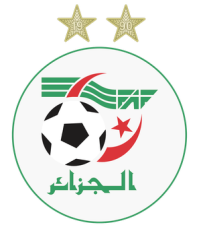 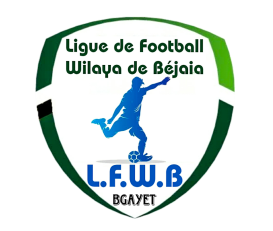 Ligue de Football de la Wilaya de BéjaiaRésultats et Classement Championnat des JeunesGroupe « 0A » - Catégorie U15SOUS TOUTES RESERVESFédération Algérienne de FootballLigue de Football de la Wilaya de BéjaiaRésultats et Classement Championnat des JeunesGroupe « A» - Catégorie U17SOUS TOUTES RESERVESFédération Algérienne de FootballLigue de Football de la Wilaya de BéjaiaRésultats et Classement Championnat des JeunesGroupe « B » - Catégorie U15SOUS TOUTES RESERVESFédération Algérienne de FootballLigue de Football de la Wilaya de BéjaiaRésultats et Classement Championnat des JeunesGroupe « B» - Catégorie U17SOUS TOUTES RESERVESFédération Algérienne de FootballLigue de Football de la Wilaya de BéjaiaRésultats et Classement Championnat des JeunesGroupe « C » - Catégorie U15SOUS TOUTES RESERVESFédération Algérienne de FootballLigue de Football de la Wilaya de BéjaiaRésultats et Classement Championnat des JeunesGroupe «C» - Catégorie U17SOUS TOUTES RESERVESCOMMISSIONS TRAVAUX 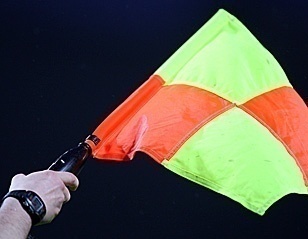 Causeries hebdomadaires.Désignation des arbitres pour les rencontres séniors du vendredi 20 et samedi 21 janvier 2023 (Honneur, Pré-Honneur).Jeunes (championnat et coupe de Wilaya).Plateaux U14.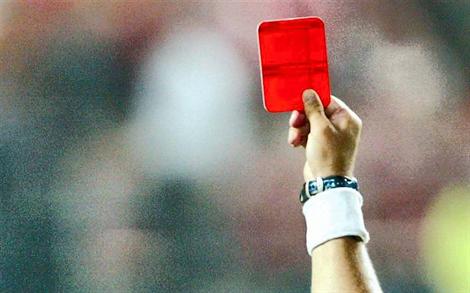 Etude de 25 affaires disciplinaires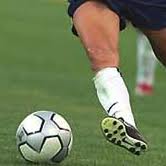 Homologation des résultats de la 13° journée « Honneur » séniors.Classement « Honneur» séniors.Homologation des résultats de la 12° journée « Pré-Honneur » séniors.Classement « Pré-Honneur» séniors.Programmation de la 13° journée Pré-Honneur.Programmation catégorie jeunes :(U15-U17-U19)07°  journée Groupe  A.Coupe de Wilaya U15-U17-U19.Préparation du stage de formation 1er degré qui débutera le 02 Janvier 2023.Plateaux U14 le 20 et 21/01/2023.AOKAS.AKFADOU.LAAZIB.ADEKAR.TASKRIOUT.SOUK EL TENINE.NACERIA.ATH MELIKECHE.N°U 15U 1701US Soummam / JSA AmizourUS Soummam / JSA Amizour02Gouraya Bejaia / ES Beni MaoucheGouraya Bejaia / ES Beni Maouche03IRB Bouhamza / WRB OuzellaguenIRB Bouhamza / WRB Ouzellaguen04RCS Akhenak / CSS AouzellaguenRCS Akhenak / CSS Aouzellaguen05NRB Semaoun / BC El KseurN°U1501NRB Semaoun / BC El Kseur02OS Tazmalt / Vainqueur USS / JSAA03JST Adekar / Vainqueur GB / ESBM04JSC Aokas / O M’Cisna05CRB Ait R’Zine / SRB Tazmalt06AEF Sahel / JSB Amizour07EC Adekar / ES Tizi Wer08ARB Barbacha / RC Ighil Ali09OM Darguina / Vainqueur RSCA/CSSA10NC Bejaia / JS Chemini11OC Akfadou / RC Seddouk12JS Melbou / CR Mellala13CRB Aokas / AS S.E.Tenine14As Ait Smail / Bejaia FC15CSA Tizi Tifra / El Flaye ACS16AS Oued Ghir / Vainqueur WRBO/IRBBHN°U1701Vainqueur NRBS/BCEK / Vainqueur RSCA/CSSA02OS Tazmalt / Vainqueur USS / JSAA03JST Adekar / Vainqueur GB / ESBM04JSC Aokas / O M’Cisna05CRB Ait R’Zine / SRB Tazmalt06AEF Sahel / US B. Mansour07JSB Amizour / Vainqueur WRBO/IRBBH08EC Adekar / RC Ighil Ali09ARB Barbacha / OM Darguina10NC Bejaia / JS Chemini11OC Akfadou / RC Seddouk12JS Melbou / CR Mellala13CRB Aokas / AS S.E.Tenine14As Ait Smail / JS Tissa15CSA Tizi Tifra / Bejaia FC16AS Oued Ghir / El Flaye ACSN°U1901US Soummam / JSA Amizour02IRB Bouhamza / ES B. Maouche03ARB Barbacha / CR Mellala04OS Tazmalt / OC Akfadou05JST Adekar / El Flaye ACS06SRB Tazmalt / RC Seddouk07NC Bejaia / JS Chemini08RC Ighil Ali / CS Boudjellil09CRB Ait R’Zine / AS Oued Ghir10As Ait Smail / US B. Mansour11ES Tizi Wer / JSB Amizour12O M’Cisna13CRB Aokas14JS Melbou15CSA Tizi Tifra16JS TissaN°CLUBDIVISIONAMENDE CJDPVDELAI DE PAYEMENT 1ARB BARBACHAHONNEUR1 000,00N° 0911 Janvier 20232US SOUMMAM1 000,003JS I. OUAZZOUG5 000,004CS P. CIVILEPRE-HONNEUR5 000,005IRB BOUHAMZAPRE-HONNEUR5 000,006ES TIZI WERPRE-HONNEUR6 000,007OS TAZMALTPRE-HONNEUR1 000,001JS I. OUAZZOUGHONNEUR8 000,00N° 1018 Janvier 20232ES TIZI WERPRE-HONNEUR1 500,00N° 1018 Janvier 20233OC AKFADOUPRE-HONNEUR6 000,00N° 1018 Janvier 20231JS I. OUAZZOUGHONNEUR1 500,00N° 1125 Janvier 20232O M’CISNAHONNEUR1 000,00N° 1125 Janvier 20233SRB TAZMALTHONNEUR5 000,00N° 1125 Janvier 20234CS BOUDJELLILPRE-HONNEUR1 500,00N° 1125 Janvier 20235IRB BOUHAMZAPRE-HONNEUR500,00N° 1125 Janvier 20236NB TASKRIOUTPRE-HONNEUR5 000,00N° 1125 Janvier 20237CS P. CIVILEPRE-HONNEUR5 000,00N° 1125 Janvier 20238OC AKFADOUPRE-HONNEUR1 000,00N° 1125 Janvier 20239BOUGIE CITYJEUNES5 000,00N° 1125 Janvier 20231JS I. OUAZZOUGHONNEUR2 500,00N° 1201 Février 20232O M’CISNAHONNEUR1 500,00N° 1201 Février 20233AS OUED GHIRHONNEUR1 000,00N° 1201 Février 20234US SOUMMAMHONNEUR1 000,00N° 1201 Février 20235ARB BARBACHAHONNEUR5 000,00N° 1201 Février 20236WRB OUZELLAGUENPRE-HONNEUR1 000,00N° 1201 Février 20237IRB BOUHAMZAPRE-HONNEUR5 000,00N° 1201 Février 20238AS TAASSASTPRE-HONNEUR4 000,00N° 1201 Février 20239JS BEJAIAPRE-HONNEUR1 000,00N° 1201 Février 202310ES TIZI WERPRE-HONNEUR1 500,00N° 1201 Février 202311CS P. CIVILEPRE-HONNEUR35 000,00N° 1201 Février 202312CR MELLALAPRE-HONNEUR2 500,00N° 1201 Février 202313JS CHEMINIJEUNES2 500,00N° 1201 Février 20231JSB AMIZOURHONNEUR1 000,00N° 1308 Février 20232JS BEJAIAPRE-HONNEUR1 000,00N° 1308 Février 20233CSA TIZI TIFRAPRE-HONNEUR12 000,00N° 1308 Février 20234JS TISSAPRE-HONNEUR7 000,00N° 1308 Février 20235JSA AMIZOURJEUNES1 500,00N° 1308 Février 20236AMAZIGH SPORTJEUNES30 000,00N° 1308 Février 2023Type  ClubNom et prénomLicenceSanctionMotif SanctionAmendeArticleJoueur JSIOSADJI  SALIM22W06J0324AvertissementJD--joueurUSBMNAIT  ATMANE  MASSINISSA22W06J0142Avertissement   CAS--Type  ClubNom et prénomLicenceSanctionMotif SanctionMotif SanctionAmendeArticlejoueurCRBARMEZIANE   MOUSSA22W06J0087AvertissementAvertissementAJ--joueurCRBARBOUKROUS  JUGURTHA22W06J0099AvertissementAvertissementJD--joueurCRBARMEZIANE   OUKYISS22W06J0006AvertissementAvertissementAJ--Type  ClubNom et prénomLicenceSanctionMotif SanctionAmendeArticlejoueurCRBAFERHAT  AB/MALEK22W06J0510AvertissementCAS--joueurJSMCHABANE  RABAH22W06J0259AvertissementCAS--joueurJSMKHENTOUS  BOUBEKEUR 22W06J0250AvertissementCAS--Type  ClubNom et prénomLicenceSanctionMotif SanctionAmendeArticleJoueur              RCSBENSLIMANE NADIR22W06J0140Avertissement(01) match de suspension ferme pour contestation de décision1.000DA101joueurRCSOULGHADI MOUSSA22W06J0160Avertissement(01) match de suspension ferme pour contestation de décision1.000DA101-Vu la feuille de matchPartie arrêtée à la 31 mn de jeu pour agression envers officiels (arbitre directeur).Après lecture des rapports des officiels (arbitre/délègue) Après lecture du rapport du club JSBA.Après l’audition du président et de secrétaire  du club JSBA.Après l’audition le joueur (capitaine  du club JSBA.)                                         Par ces motifs, la commission décideAffaire différée pour complément d’information.Vu la feuille de matchPartie arrêtée à la 31 mn de jeu pour agression envers officiels (arbitre directeur).Après lecture des rapports des officiels (arbitre/délègue) Après lecture du rapport du club JSBA.Après l’audition du président et de secrétaire  du club JSBA.Après l’audition le joueur (capitaine  du club JSBA.)                                         Par ces motifs, la commission décideAffaire différée pour complément d’information.Vu la feuille de matchPartie arrêtée à la 31 mn de jeu pour agression envers officiels (arbitre directeur).Après lecture des rapports des officiels (arbitre/délègue) Après lecture du rapport du club JSBA.Après l’audition du président et de secrétaire  du club JSBA.Après l’audition le joueur (capitaine  du club JSBA.)                                         Par ces motifs, la commission décideAffaire différée pour complément d’information.Vu la feuille de matchPartie arrêtée à la 31 mn de jeu pour agression envers officiels (arbitre directeur).Après lecture des rapports des officiels (arbitre/délègue) Après lecture du rapport du club JSBA.Après l’audition du président et de secrétaire  du club JSBA.Après l’audition le joueur (capitaine  du club JSBA.)                                         Par ces motifs, la commission décideAffaire différée pour complément d’information.Vu la feuille de matchPartie arrêtée à la 31 mn de jeu pour agression envers officiels (arbitre directeur).Après lecture des rapports des officiels (arbitre/délègue) Après lecture du rapport du club JSBA.Après l’audition du président et de secrétaire  du club JSBA.Après l’audition le joueur (capitaine  du club JSBA.)                                         Par ces motifs, la commission décideAffaire différée pour complément d’information.Vu la feuille de matchPartie arrêtée à la 31 mn de jeu pour agression envers officiels (arbitre directeur).Après lecture des rapports des officiels (arbitre/délègue) Après lecture du rapport du club JSBA.Après l’audition du président et de secrétaire  du club JSBA.Après l’audition le joueur (capitaine  du club JSBA.)                                         Par ces motifs, la commission décideAffaire différée pour complément d’information.Vu la feuille de matchPartie arrêtée à la 31 mn de jeu pour agression envers officiels (arbitre directeur).Après lecture des rapports des officiels (arbitre/délègue) Après lecture du rapport du club JSBA.Après l’audition du président et de secrétaire  du club JSBA.Après l’audition le joueur (capitaine  du club JSBA.)                                         Par ces motifs, la commission décideAffaire différée pour complément d’information.Vu la feuille de matchPartie arrêtée à la 31 mn de jeu pour agression envers officiels (arbitre directeur).Après lecture des rapports des officiels (arbitre/délègue) Après lecture du rapport du club JSBA.Après l’audition du président et de secrétaire  du club JSBA.Après l’audition le joueur (capitaine  du club JSBA.)                                         Par ces motifs, la commission décideAffaire différée pour complément d’information.Type  ClubNom et prénomLicenceSanctionMotif SanctionAmendeArticlejoueurNBTHEBBACHE  ISLAM22W06J0677AvertissementJD--joueurNBTOUCHENE   SALIM22W06J0738AvertissementCAS--joueurWRBOHAMDAOUI  MUSTAPHA22W06J0154AvertissementCAS--joueurWRBOAIT BELAID   M/SAID22W06J0109AvertissementCAS--Type  ClubNom et prénomLicenceSanctionMotif SanctionAmendeArticleAMENDE  DE 5.000 DA POUR CLUB IRBBH POUR L’ABSENCE  DE L’ENTRAINEUR.(ART. 53  RG  AMATEUR). AMENDE  DE 5.000 DA POUR CLUB IRBBH POUR L’ABSENCE  DE L’ENTRAINEUR.(ART. 53  RG  AMATEUR). AMENDE  DE 5.000 DA POUR CLUB IRBBH POUR L’ABSENCE  DE L’ENTRAINEUR.(ART. 53  RG  AMATEUR). AMENDE  DE 5.000 DA POUR CLUB IRBBH POUR L’ABSENCE  DE L’ENTRAINEUR.(ART. 53  RG  AMATEUR). AMENDE  DE 5.000 DA POUR CLUB IRBBH POUR L’ABSENCE  DE L’ENTRAINEUR.(ART. 53  RG  AMATEUR). AMENDE  DE 5.000 DA POUR CLUB IRBBH POUR L’ABSENCE  DE L’ENTRAINEUR.(ART. 53  RG  AMATEUR). AMENDE  DE 5.000 DA POUR CLUB IRBBH POUR L’ABSENCE  DE L’ENTRAINEUR.(ART. 53  RG  AMATEUR). AMENDE  DE 5.000 DA POUR CLUB IRBBH POUR L’ABSENCE  DE L’ENTRAINEUR.(ART. 53  RG  AMATEUR). Type  ClubNom et prénomLicenceSanctionMotif SanctionAmendeArticleJoueurCSBBENATMANE   YANIS22W06J0300AvertissementCAS--joueurCSPCSADOUDI  RIAD22W06J0929Avertissement(01) match de suspension ferme pour Contestation de décision1.000DA88joueurCSPCKHATRI  BOUZID22W06J0925Avertissement--Type  ClubNom et prénomLicenceSanctionMotif SanctionAmendeArticleJoueurCSSABENATSOU  AMINE REDHA 22W06J0375AvertissementAJ--joueurCSSACHAKAL  JUGURTHA22W06J0377AvertissementJD--joueurCSSASELLAM  NASSIM22W06J0707Avertissement(01) match de suspension ferme pour Contestation de décision1.000DA88joueurCRMMAMMERI  ANIS22W06J0317AvertissementCAS--Type  ClubNom et prénomLicenceSanctionMotif SanctionAmendeArticleJoueurJSTBRIKH HICHAM22W06J0153AvertissementCAS--joueurJSTBRIKH HABIL22W06J1956AvertissementJD--joueurOSTLAOUHID  ADEL22W06J0921AvertissementJD--joueurOSTARBANE HANI22W06J0207Avertissement--Type  ClubNom et prénomLicenceSanctionMotif SanctionAmendeArticleJoueurCRMAYAD  MEHDI22W06J2033AvertissementCAS--joueurJSAAOUARET  AB/SLAM22W06J0745AvertissementJD--joueurJSAAYOUSFI  MEHDI22W06J0865AvertissementCAS--Après lecture de la feuille de match.Après lecture du rapport de l’arbitre.Après lecture du rapport club JSAA.Après l’audition du président et de l’entraineur du club JSAA. Après l’audition du  L’arbitre de la rencontre.                                          Par ces motifs, la commission décideUne sévère mise en garde est adressée à Mr. : BENALI  DJAHID  L n° : 22W06E0050 –pour mauvais  comportement durant la partie.Après lecture de la feuille de match.Après lecture du rapport de l’arbitre.Après lecture du rapport club JSAA.Après l’audition du président et de l’entraineur du club JSAA. Après l’audition du  L’arbitre de la rencontre.                                          Par ces motifs, la commission décideUne sévère mise en garde est adressée à Mr. : BENALI  DJAHID  L n° : 22W06E0050 –pour mauvais  comportement durant la partie.Après lecture de la feuille de match.Après lecture du rapport de l’arbitre.Après lecture du rapport club JSAA.Après l’audition du président et de l’entraineur du club JSAA. Après l’audition du  L’arbitre de la rencontre.                                          Par ces motifs, la commission décideUne sévère mise en garde est adressée à Mr. : BENALI  DJAHID  L n° : 22W06E0050 –pour mauvais  comportement durant la partie.Après lecture de la feuille de match.Après lecture du rapport de l’arbitre.Après lecture du rapport club JSAA.Après l’audition du président et de l’entraineur du club JSAA. Après l’audition du  L’arbitre de la rencontre.                                          Par ces motifs, la commission décideUne sévère mise en garde est adressée à Mr. : BENALI  DJAHID  L n° : 22W06E0050 –pour mauvais  comportement durant la partie.Après lecture de la feuille de match.Après lecture du rapport de l’arbitre.Après lecture du rapport club JSAA.Après l’audition du président et de l’entraineur du club JSAA. Après l’audition du  L’arbitre de la rencontre.                                          Par ces motifs, la commission décideUne sévère mise en garde est adressée à Mr. : BENALI  DJAHID  L n° : 22W06E0050 –pour mauvais  comportement durant la partie.Après lecture de la feuille de match.Après lecture du rapport de l’arbitre.Après lecture du rapport club JSAA.Après l’audition du président et de l’entraineur du club JSAA. Après l’audition du  L’arbitre de la rencontre.                                          Par ces motifs, la commission décideUne sévère mise en garde est adressée à Mr. : BENALI  DJAHID  L n° : 22W06E0050 –pour mauvais  comportement durant la partie.Après lecture de la feuille de match.Après lecture du rapport de l’arbitre.Après lecture du rapport club JSAA.Après l’audition du président et de l’entraineur du club JSAA. Après l’audition du  L’arbitre de la rencontre.                                          Par ces motifs, la commission décideUne sévère mise en garde est adressée à Mr. : BENALI  DJAHID  L n° : 22W06E0050 –pour mauvais  comportement durant la partie.Après lecture de la feuille de match.Après lecture du rapport de l’arbitre.Après lecture du rapport club JSAA.Après l’audition du président et de l’entraineur du club JSAA. Après l’audition du  L’arbitre de la rencontre.                                          Par ces motifs, la commission décideUne sévère mise en garde est adressée à Mr. : BENALI  DJAHID  L n° : 22W06E0050 –pour mauvais  comportement durant la partie.Type  ClubClubNom et prénomNom et prénomLicenceSanctionMotif SanctionAmendeArticleEntraineurEntraineurJSBAJSBAKHERRAZ  A/HALIM22W06E0063EXPUISION(01) match de suspension ferme pour Contestation de décision1.000DA88.RG DES JEUNESjoueurjoueurJSBAJSBAZIANE  HICHAM22W06J1837AvertissementCAS--Type  ClubNom et prénomLicenceSanctionMotif SanctionAmendeArticlejoueurJSTBOUHAMANI  RAYANE 22W06J0651AvertissementJD--joueurJSTBOUABBAS  IDIR22W06J0122AvertissementJD--Type  ClubNom et prénomLicenceSanctionMotif SanctionAmendeArticlejoueurJSAASELLAMI  AMINE22W06J0879AvertissementJD--joueurJSAALAID  MASSY22W06J0661AvertissementJD--joueurCRMHATTOU  M/AMINE22W06J1947EXPUISION(01) match de suspension ferme pour CUMMUL-90Type  ClubNom et prénomLicenceSanctionMotif SanctionAmendeArticleJoueurRSCAKHENNOUNE  HALIM22W06J1704EXPUISION(01) match de suspension ferme pour  CUMMUL  -90joueurRSCAIHAMMOUCHEN AIMAD22W06J1084AvertissementJD--joueurJSIKELLOUD  MESIPSSA22W06J3805AvertissementJD--joueurJSIDJAOUAD  RABAH22W06J3790AvertissementJD--Désignation des sanctionsSeniorsSeniors JeunesTotalDésignation des sanctionsHon.P-Hon. JeunesTotalNombre d’affaires04050514Avertissements08131132Contestations décisions02020105Expulsions joueurs--0202Expulsions dirigeants----Conduite incorrect----Jets de projectiles----StadesRencontresRencontresHorairesBOUHAMZAIRB Bouhamza NB Taskriout14 H 30TAZMALTOS Tazmalt CSA Tizi Tifra 14 H 30OUZELLAGUENWRB OuzellageunCS Boudjellil 14 H 30MELBOUES Tizi WerJS Bejaia14 H 30BENAL. PRINCIPALCS P. CivileOC Akfadou14 H 30StadesRencontresRencontresHorairesBENAL. PRINCIPALAS Taassast CSS Aouzellageun 15 H 00OUED GHIRCR MellalaJS Tissa14 H 00Stades		Rencontres		RencontresU15U17U19BENAL. ANNEXEAS Taassast AS Oued Ghir10 H 0011 H 3013 H 30Stades		Rencontres		RencontresU15U17U19SIDI AICHEl Flaye ACS O M’Cisna 10 H 3012 H 0014 H 00Stades		Rencontres		RencontresU15U17BEJAIA NACERIAFC Bejaia AEF Sahel13 H 0014 H 30AOKASJSC AokasCR Bejaia10 H 3012 H 00Stades		Rencontres		RencontresU15U17BENAL. ANNEXEBougie CityUS Tamridjet13 H 0014 H 30EXEMPTGC BejaouiGC BejaouiGC BejaouiGC BejaouiStades		Rencontres		RencontresU15U17SEMAOUNES Beni MaoucheGouraya Bejaia10 H 3012 H 30SID AICHRCS AkhenakCSS Aouzellaguen10 H 3012 H 30TICHYJS MelbouCR Mellala10 H 3012 H 30OUED GHIRCSA Tizi TifraBejaia FC----------10 H 30OUED GHIRBejaia FCAS Ait Smail12 H 00----------OUED GHIRAS Ait SmailJS Tissa----------14 H 00Stades		Rencontres		RencontresU15U17BENI MANSOURCRB Ait R’ZineSRB Tazmalt10 H 0012 H 00MELBOUCRB AokasAS S.E.Tenine10 H 3012 H 30LAAZIBIRB BouhamzaWRB Ouzellaguen10 H 0012 H 00OUZELLAGUENOC AkfadouRC Seddouk10 H 0012 H 00ADEKARNRB SemaounBC El Kseur13 H 0014 H 30AMIZOURARB BarbachaRC Ighil Ali10 H 00----------AMIZOUREC AdekarRC Ighil Ali----------12 H 00AMIZOUREC AdekarES Tizi Wer14 H 00----------Stades		Rencontres		RencontresU15U17U19BARBACHANC BejaiaJS Chemini10 H 0012 H 0014 H 00SEMAOUNUS SoummamJSA Amizour10 H 0012 H 0014 H 00MATCH		HORAIREAWFSB / ESI09 H -10 HMOB / AB10 H -11 HCRB / JIO11 H -12 HMATCHHORAIREBFC / EB13H00 -14H00JSMB / ASK14H00 -15H00ESAM / CRM15H00 -16H00JSTEXEMPTMATCHHORAIREJSCA / BC09H30 - 10H30ASAB / ASCB10H30 - 11H30ESB / NRB11H30 - 12H30AJTO / JSTa12H30 - 13H30MATCHHORAIREACMB / AEFS09H30 - 10H30AJSTB / AJTB10H30 -11H30FCB / CSI11H30 -12H30ASOGExemptMATCHHORAIRENBT / OK09H30 -10H30ASAS / OMD10H30 -11H30USTEXEMPTMATCHHORAIREOCA / ECAD09H30-10H30JSTi / MCT10H30 -11H30ESAGH / ARBB11H30 -12H00CSATTEXEMPTMATCHHORAIREACAD / JSTA09H30 -10H30FCAB / NRBS10H30 -11H30ESBM / BCEK11H30 -12H30ESAF EXEMPTMATCHHORAIREOA / CRBAR09H30 -10H30OST / ASB10H30 -11H30CSSAW / ASF11H30 -12H30MATCHHORAIREACAM / SRBT09H30-10H30JSI / ASN10H30 -11H30ASECA/ ESAM11H30 -12H30FETEXEMPTRENCONTRES13° JOURNEESENIORSRCS / JSBAAffaire  OMC / ARBB02 – 01  JSIO / USBM00 – 01NCB / USS02 – 00CRBAR / ASOG01 – 00CRBA / JSM00 – 00SRBT / RCIA10 – 00CLAS.CLUBSPTSJGNPBPBCDIF.Obs.01SRB TAZMALT32131002014008+3202JSB AMIZOUR28120804001603+1303RC SEDDOUK27120803012005+1504US BENI MANSOUR26130802032415+0905O M’CISNA21130603042121+0006CRB AOKAS20130505031916+0307JS I. OUAZZOUG19130601061312+0108JS MELBOU18130406031109+0209US SOUMMAM15130306061117-0610NC BEJAIA14130402071717+0011ARB BARBACHA10130204070918-0912RC IGHIL ALI08130202091331-1813AS OUED GHIR04130101110732-2514CRB AIT RZINE06130103090724-17RENCONTRES12° JOURNEESENIORSJS TIssa / OST01 – 02CSSA / CRM00 – 00  CSATT / IRBBH00 – 01NBT / WRBO03 – 02CSB / CSPC01 – 01JSB / AST00 – 02OCA / ESTW 02 – 03CLAS.CLUBSPTSJGNPBPBCDIF.Obs.01IRB BOUHAMZA29120902012408+1602CR MELLALA28120804003307+2603OS TAZMALT26120802021704+1304OC AKFADOU25120801033112+1905NB TASKRIOUT22120604021813+0506CSS AOUZELLAGUEN21120603032010+1007CSA TIZI TIFRA18120503041920-0108WRB OUZELLAGUEN16120501061425-1109ES TIZI WER13120401071825-0710AS TAASSAST12120303061518-0311JS TISSA11120302071524-0912CS BOUDJELLIL07120104071127-1613CS P. CIVILE06120103081127-1614JS BEJAIA01120001110329-2601ème Journée01ème Journée01ème JournéeGC Bejaoui0-3 (P)CR BejaiaFC Bejaia1-3JSC AokasAEF Sahel 3-0 (P)Bougie City US Tamridjet  (Exempt)US Tamridjet  (Exempt)US Tamridjet  (Exempt)02ème Journée02ème Journée02ème JournéeJSC Aokas6-2GC BejaouiBougie City0-3 (P)FC BejaiaCR Bejaia25-0US TamridjetAEF Sahel  (Exempt)AEF Sahel  (Exempt)AEF Sahel  (Exempt)03ème Journée03ème Journée03ème JournéeUS Tamridjet   1-1GC BejaouiBougie City0-4JSC AokasAEF Sahel 3-2CR Bejaia  FC Bejaia (Exempt)FC Bejaia (Exempt)FC Bejaia (Exempt)04ème Journée04ème Journée04ème JournéeGC Bejaoui0-4AEF SahelCR Bejaia2-0FC BejaiaJSC Aokas6-1US Tamridjet   Bougie City (Exempt)Bougie City (Exempt)Bougie City (Exempt)05ème Journée05ème Journée05ème JournéeBougie City0-6CR BejaiaFC Bejaia1-3GC BejaouiAEF Sahel 14-0US Tamridjet   JSC Aokas (Exempt)JSC Aokas (Exempt)JSC Aokas (Exempt)06ème Journée06ème Journée06ème JournéeGC Bejaoui2-0Bougie City US Tamridjet   1-1FC BejaiaAEF Sahel2-0JSC AokasCR Bejaia (Exempt)CR Bejaia (Exempt)CR Bejaia (Exempt)Classement Catégorie U15 – GROUPE « 01 »Classement Catégorie U15 – GROUPE « 01 »Classement Catégorie U15 – GROUPE « 01 »Classement Catégorie U15 – GROUPE « 01 »Classement Catégorie U15 – GROUPE « 01 »Classement Catégorie U15 – GROUPE « 01 »Classement Catégorie U15 – GROUPE « 01 »Classement Catégorie U15 – GROUPE « 01 »Classement Catégorie U15 – GROUPE « 01 »Classement EquipesClassement EquipesPtsVNDBPBCDiffMJPEN.1AEF Sahel 150500002602+24052CR Bejaia120400013803+3505--JSC Aokas120400011906+13054GC Bejaoui070201030815-07065FC Bejaia030101030609-03056US Tamridjet   010002030347-44057Bougie City -010000050018-1805-0101ème Journée01ème Journée01ème JournéeGC Bejaoui0-6CR BejaiaFC Bejaia2-3JSC AokasAEF Sahel 5-2Bougie City US Tamridjet  (Exempt)US Tamridjet  (Exempt)US Tamridjet  (Exempt)02ème Journée02ème Journée02ème JournéeJSC Aokas10-1GC BejaouiBougie City1-1FC BejaiaCR Bejaia4-3US TamridjetAEF Sahel  (Exempt)AEF Sahel  (Exempt)AEF Sahel  (Exempt)03ème Journée03ème Journée03ème JournéeUS Tamridjet   5-1GC BejaouiBougie City2-6JSC AokasAEF Sahel 2-2CR Bejaia  FC Bejaia (Exempt)FC Bejaia (Exempt)FC Bejaia (Exempt)04ème Journée04ème Journée04ème JournéeGC Bejaoui0-10AEF SahelCR Bejaia14-1FC BejaiaJSC Aokas6-1US Tamridjet   Bougie City (Exempt)Bougie City (Exempt)Bougie City (Exempt)05ème Journée05ème Journée05ème JournéeBougie City2-3CR BejaiaFC Bejaia5-1GC BejaouiAEF Sahel 3-0US Tamridjet   JSC Aokas (Exempt)JSC Aokas (Exempt)JSC Aokas (Exempt)06ème Journée06ème Journée06ème JournéeGC Bejaoui0-4Bougie City US Tamridjet   1-2FC BejaiaAEF Sahel4-2JSC AokasCR Bejaia (Exempt)CR Bejaia (Exempt)CR Bejaia (Exempt)Classement Catégorie U17– GROUPE « A »Classement Catégorie U17– GROUPE « A »Classement Catégorie U17– GROUPE « A »Classement Catégorie U17– GROUPE « A »Classement Catégorie U17– GROUPE « A »Classement Catégorie U17– GROUPE « A »Classement Catégorie U17– GROUPE « A »Classement Catégorie U17– GROUPE « A »Classement Catégorie U17– GROUPE « A »Classement Catégorie U17– GROUPE « A »Classement EquipesClassement EquipesPtsVNDBPBCDiffMJ1CR Bejaia130401002908+2105--AEFSahel 130401002406+18053JSC Aokas120400012710+17054Bougie City 040101031115-04055US Tamridjet   030100041016-06056FC Bejaia010201021120-09057GC Bejaoui000000060340-370601ère Journée01ère Journée01ère JournéeOM Darguina1-4AS S.E.TenineBejaia FC12-0CSA Ouled SaadaGouraya Bejaia2-1UST Bejaia02ème Journée02ème Journée02ème JournéeAS S.E.Tenine 1-1Gouraya BejaiaCSA Ouled Saada 1-3OM DarguinaUST Bejaia3-1Bejaia FC03ème Journée03ème Journée03ème JournéeBejaia FC 2-0AS S.E.TenineCSA Ouled Saada5-1UST BejaiaGouraya Bejaia1-0OM Darguina04ème Journée04ème Journée04ème JournéeOM Darguina0-3Bejaia FC AS S.E.Tenine1-0UST Bejaia Gouraya Bejaia0-0CSA Ouled Saada05ème Journée05ème Journée05ème JournéeCSA Ouled Saada 0-0AS S.E.TenineBejaia FC3-0Gouraya Bejaia UST Bejaia0-0OM DarguinaClassement Catégorie U15 – GROUPE « B »Classement Catégorie U15 – GROUPE « B »Classement Catégorie U15 – GROUPE « B »Classement Catégorie U15 – GROUPE « B »Classement Catégorie U15 – GROUPE « B »Classement Catégorie U15 – GROUPE « B »Classement Catégorie U15 – GROUPE « B »Classement Catégorie U15 – GROUPE « B »Classement Catégorie U15 – GROUPE « B »Classement Catégorie U15 – GROUPE « B »Classement EquipesClassement EquipesPtsVNDBPBCDiffMJ1Bejaia FC120400012103+18052AS S.E.Tenine080202010604+0205--Gouraya Bejaia080202010405-01054CSA Ouled Saada050102020616-10055UST Bejaia040101030509-0405--OM Darguina040101030409-050501ère Journée01ère Journée01ère JournéeOM Darguina2-4AS S.E.TenineBejaia FC3-0CSA Ouled SaadaGouraya Bejaia3-1UST Bejaia02ème Journée02ème Journée02ème JournéeAS S.E.Tenine 1-1Gouraya BejaiaCSA Ouled Saada 6-0OM Darguina UST Bejaia0-2Bejaia FC03ème Journée03ème Journée03ème JournéeBejaia FC2-0AS S.E.TenineCSA Ouled Saada3-2UST BejaiaGouraya Bejaia2-0OM Darguina 04ème Journée04ème Journée04ème JournéeOM Darguina0-6Bejaia FC AS S.E.Tenine2-0UST Bejaia Gouraya Bejaia1-1CSA Ouled Saada05ème Journée05ème Journée05ème JournéeCSA Ouled Saada 0-2AS S.E.TenineBejaia FC2-1Gouraya Bejaia UST Bejaia7-3OM DarguinaClassement Catégorie U17– GROUPE « B »Classement Catégorie U17– GROUPE « B »Classement Catégorie U17– GROUPE « B »Classement Catégorie U17– GROUPE « B »Classement Catégorie U17– GROUPE « B »Classement Catégorie U17– GROUPE « B »Classement Catégorie U17– GROUPE « B »Classement Catégorie U17– GROUPE « B »Classement Catégorie U17– GROUPE « B »Classement Catégorie U17– GROUPE « B »Classement EquipesClassement EquipesPtsVNDBPBCDiffMJ1Bejaia FC150500001501+14052AS S.E.Tenine100301010905+04053Gouraya Bejaia080202010805+03054CSA Ouled Saada070201021008+02055UST Bejaia030100011013-03056OM Darguina000000050525-200501ère Journée01ère Journée01ère JournéeAmazigh  Sport1-3RSC AkhenakNRB Semaoun 3-1EC AdekarJS Ichelladen0-3 (P)BC EL Kseur02ème Journée02ème Journée02ème JournéeBC EL Kseur2-0RSC AkhenakEC Adekar3-0 (P)Amazigh  SportJS Ichelladen0-6NRB Semaoun 03ème Journée03ème Journée03ème JournéeRSC Akhenak0-0EC AdekarNRB Semaoun 3-2BC EL Kseur Amazigh  Sport 2-5JS Ichelladen04ème Journée04ème Journée04ème JournéeRSC Akhenak0-3NRB SemaounEC Adekar 4-2JS IchelladenBC EL Kseur 5-4Amazigh  Sport05ème Journée05ème Journée05ème JournéeRSC Akhenak2-0JS Ichelladen NRB Semaoun 4-1Amazigh  Sport EC Adekar 0-3BC EL KseurClassement Catégorie U15 – GROUPE « C »Classement Catégorie U15 – GROUPE « C »Classement Catégorie U15 – GROUPE « C »Classement Catégorie U15 – GROUPE « C »Classement Catégorie U15 – GROUPE « C »Classement Catégorie U15 – GROUPE « C »Classement Catégorie U15 – GROUPE « C »Classement Catégorie U15 – GROUPE « C »Classement Catégorie U15 – GROUPE « C »Classement Catégorie U15 – GROUPE « C »Classement EquipesClassement EquipesPtsVNDBPBCDiffMJ1NRB Semaoun 150500001904+15052BC EL Kseur120400011507+08043EC Adekar070201020808+0005--RSC Akhenak070201020506-01055JS Ichelladen030100040717-10046Amazigh  Sport000000050820-120501ère Journée01ère Journée01ère JournéeAmazigh  Sport3-6RSC AkhenakNRB Semaoun 1-0EC AdekarJS Ichelladen0-3 (P)BC EL Kseur02ème Journée02ème Journée02ème JournéeBC EL Kseur3-2RSC AkhenakEC Adekar3-0 (P)Amazigh  SportJS Ichelladen3-2NRB Semaoun 03ème Journée03ème Journée03ème JournéeRSC Akhenak0-2EC AdekarNRB Semaoun 1-3BC EL Kseur Amazigh  Sport 1-13JS Ichelladen04ème Journée04ème Journée04ème JournéeRSC Akhenak0-4NRB SemaounEC Adekar 1-3JS IchelladenBC EL Kseur 6-3Amazigh  Sport05ème Journée05ème Journée05ème JournéeRSC Akhenak2-3JS Ichelladen NRB Semaoun 8-0Amazigh  Sport EC Adekar 2-6BC EL KseurClassement Catégorie U17 – GROUPE « C »Classement Catégorie U17 – GROUPE « C »Classement Catégorie U17 – GROUPE « C »Classement Catégorie U17 – GROUPE « C »Classement Catégorie U17 – GROUPE « C »Classement Catégorie U17 – GROUPE « C »Classement Catégorie U17 – GROUPE « C »Classement Catégorie U17 – GROUPE « C »Classement Catégorie U17 – GROUPE « C »Classement Catégorie U17 – GROUPE « C »Classement EquipesClassement EquipesPtsVNDBPBCDiffMJ1BC EL Kseur150500002108+13052JS Ichelladen120400012209+13053NRB Semaoun 090300021606+10054EC Adekar060200030810-02055RSC Akhenak030100041015-05056Amazigh  Sport000000050736-2905